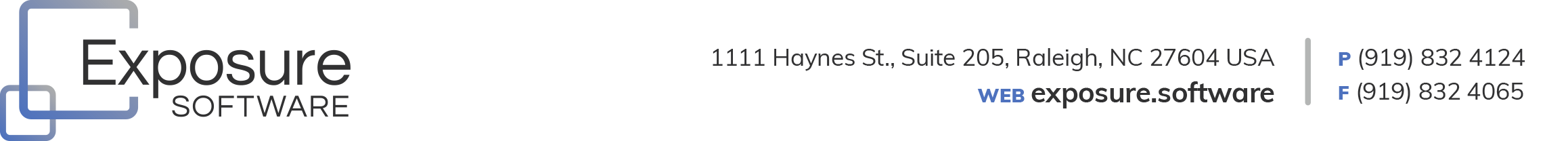 Exposure Software Announces Exposure X5, Photo Editing Software for Creative PhotographersExposure X5 includes improved masking, chromatic aberration and vignette correction, customizable camera profiles, additional presets, and moreRaleigh, NC (September 24, 2019) - Exposure Software, formerly known as Alien Skin Software, today announced the release of Exposure X5, the newest version of their award-winning RAW photo editor for creative photographers. Exposure operates either as a standalone application that handles a full photography workflow, or as a plug-in to Photoshop or Lightroom. The release of Exposure X5 introduces significant new creative enhancements including a 3D color masking tool that enables photographers to precisely control where an image adjustment is applied. Rendering can be limited to areas defined by specific color characteristics, including hue, saturation, and luminance. Photographers can easily target foreground or background areas, skies, skin tones, specific color ranges, and more. The improved masking tools integrate seamlessly with Exposure’s existing brushing and gradients for even more flexibility.“Exposure X5 is filled with exciting new creative opportunities for professional photographers and those who aspire to be,” said Finley Lee, CEO of Exposure Software. “With the introduction of Exposure X5, we have established a new high-water mark in high-quality photo editing that our customers will especially appreciate, such as our unique 3D color masking capabilities and new presets.”Exposure X5 significantly improves on Exposure’s existing lens correction capabilities. Vignette correction counteracts unwanted darkening around the edges of photos, and chromatic aberration correction addresses color fringing caused by lens refraction. Both corrections can be applied via lens profile or through manual adjustment, enabling even finer control over correction. The new chromatic aberration correction is complemented by a full-featured fringe removal tool, enabling precise removal of even the most noticeable fringe problems.Exposure’s existing lens distortion correction is improved, with new manual correction controls that enable removal of barrel and pincushion distortion.Photographers can now create custom camera profiles, enabling them to control the interpretation of color from RAW data for a particular camera. This makes it possible to achieve even more accurate colors in their work. Photographers can set up multiple camera profiles which are automatically applied by matching their camera model or serial number, and can optionally match a particular lens or ISO range.Additional enhancements include the following:New light and airy presetsNew season inspired presetsNew complementary color presets - Orange/Teal, Red/Green, and Purple/Yellow More black & white films - Ilford FP4 Plus, Ilford Pan F Plus, Kodak Recording 2475, and Polaroid ChocolateNew image flip optionsSupport for grayscale TIFF and JPEG imagesMultiple user interface language options - English, French, and GermanAbout ExposureExposure began in 2005 as a film simulation plug-in for Photoshop, and was immediately embraced by digital photographers of all genres seeking to recapture the organic look of film. Over the years, Exposure became a legend among plug-ins, and evolved into a standalone full-featured editing and organizing solution for creative photographers. Pricing and AvailabilityExposure X5 is available now from https://exposure.software for $119. Upgrade pricing is available to owners of previous versions of Exposure for $89. Additionally, anyone who purchased Exposure X4 on or after August 1, 2019 will receive a free upgrade to Exposure X5.Exposure X5 is also available in the Exposure X5 Bundle. This integrated collection bundles Exposure with Exposure Software’s award-winning Blow Up and Snap Art tools to add high-quality upsizing and natural media special effects. It is available for $149. Owners of one or more of the current apps in the Exposure X5 Bundle can purchase for $99.

A 30-day fully-featured free trial of Exposure is available. Visit https://exposure.software to learn more and download the trial.Host RequirementsExposure X5 may be used as a standalone program or as a set of plug-ins. When used as a set of plug-ins, it requires one of the following host applications:Adobe Photoshop CS6 or Adobe Photoshop CC 2015 or newer	Adobe Lightroom 6 or Adobe Lightroom CC 2015 or newerSystem Requirements	Apple Mac: OS X 10.10 Yosemite or newer	Microsoft Windows: Windows 7 64-bit or newer	An Intel Core 2 processor or compatible	A monitor with 1280 × 768 resolution or greater8GB RAM minimum, 16GB recommendedAbout Exposure SoftwareExposure Software makes creative tools for photographers and graphic designers. The company distills advanced math and cutting edge research into creative tools that help photographers and designers bring their vision to life. Exposure Software’s reputation for bug-free software and friendly tech support has grown worldwide since its founding in 1993. For more information, visit the Exposure Software website at https://exposure.software.Exposure, Snap Art, Blow Up, and the Exposure Software logo are registered trademarks of Exposure Software, LLC. All other trademarks are the property of their respective owners.#	#	#Media Contact:Steven Rosenbaum	S.I.R. Marketing Communications sir@sironline.com 631-757-5665Company Contact:Exposure Softwarepress@exposure.software919-832-4124